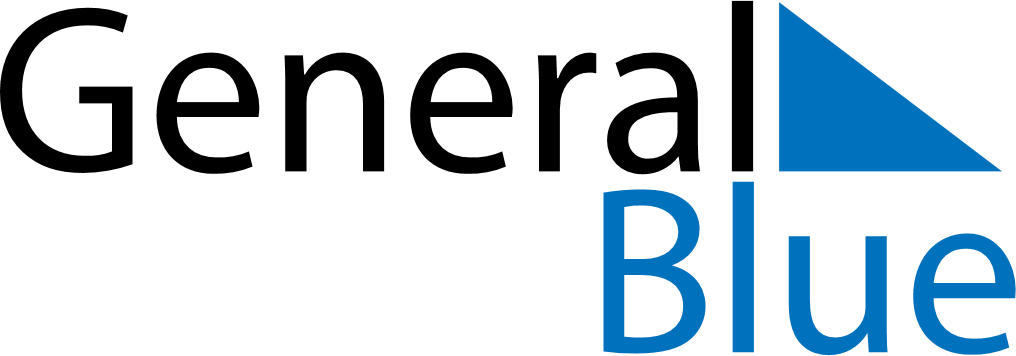 March 2024March 2024March 2024March 2024March 2024March 2024March 2024Hommelvik, Trondelag, NorwayHommelvik, Trondelag, NorwayHommelvik, Trondelag, NorwayHommelvik, Trondelag, NorwayHommelvik, Trondelag, NorwayHommelvik, Trondelag, NorwayHommelvik, Trondelag, NorwaySundayMondayMondayTuesdayWednesdayThursdayFridaySaturday12Sunrise: 7:22 AMSunset: 5:36 PMDaylight: 10 hours and 13 minutes.Sunrise: 7:18 AMSunset: 5:39 PMDaylight: 10 hours and 20 minutes.34456789Sunrise: 7:15 AMSunset: 5:41 PMDaylight: 10 hours and 26 minutes.Sunrise: 7:12 AMSunset: 5:44 PMDaylight: 10 hours and 32 minutes.Sunrise: 7:12 AMSunset: 5:44 PMDaylight: 10 hours and 32 minutes.Sunrise: 7:08 AMSunset: 5:47 PMDaylight: 10 hours and 39 minutes.Sunrise: 7:05 AMSunset: 5:50 PMDaylight: 10 hours and 45 minutes.Sunrise: 7:01 AMSunset: 5:53 PMDaylight: 10 hours and 51 minutes.Sunrise: 6:58 AMSunset: 5:56 PMDaylight: 10 hours and 58 minutes.Sunrise: 6:55 AMSunset: 5:59 PMDaylight: 11 hours and 4 minutes.1011111213141516Sunrise: 6:51 AMSunset: 6:02 PMDaylight: 11 hours and 10 minutes.Sunrise: 6:48 AMSunset: 6:05 PMDaylight: 11 hours and 17 minutes.Sunrise: 6:48 AMSunset: 6:05 PMDaylight: 11 hours and 17 minutes.Sunrise: 6:44 AMSunset: 6:08 PMDaylight: 11 hours and 23 minutes.Sunrise: 6:41 AMSunset: 6:11 PMDaylight: 11 hours and 29 minutes.Sunrise: 6:37 AMSunset: 6:14 PMDaylight: 11 hours and 36 minutes.Sunrise: 6:34 AMSunset: 6:16 PMDaylight: 11 hours and 42 minutes.Sunrise: 6:31 AMSunset: 6:19 PMDaylight: 11 hours and 48 minutes.1718181920212223Sunrise: 6:27 AMSunset: 6:22 PMDaylight: 11 hours and 55 minutes.Sunrise: 6:24 AMSunset: 6:25 PMDaylight: 12 hours and 1 minute.Sunrise: 6:24 AMSunset: 6:25 PMDaylight: 12 hours and 1 minute.Sunrise: 6:20 AMSunset: 6:28 PMDaylight: 12 hours and 7 minutes.Sunrise: 6:17 AMSunset: 6:31 PMDaylight: 12 hours and 14 minutes.Sunrise: 6:13 AMSunset: 6:34 PMDaylight: 12 hours and 20 minutes.Sunrise: 6:10 AMSunset: 6:37 PMDaylight: 12 hours and 26 minutes.Sunrise: 6:06 AMSunset: 6:39 PMDaylight: 12 hours and 33 minutes.2425252627282930Sunrise: 6:03 AMSunset: 6:42 PMDaylight: 12 hours and 39 minutes.Sunrise: 5:59 AMSunset: 6:45 PMDaylight: 12 hours and 45 minutes.Sunrise: 5:59 AMSunset: 6:45 PMDaylight: 12 hours and 45 minutes.Sunrise: 5:56 AMSunset: 6:48 PMDaylight: 12 hours and 52 minutes.Sunrise: 5:52 AMSunset: 6:51 PMDaylight: 12 hours and 58 minutes.Sunrise: 5:49 AMSunset: 6:54 PMDaylight: 13 hours and 4 minutes.Sunrise: 5:46 AMSunset: 6:57 PMDaylight: 13 hours and 10 minutes.Sunrise: 5:42 AMSunset: 6:59 PMDaylight: 13 hours and 17 minutes.31Sunrise: 6:39 AMSunset: 8:02 PMDaylight: 13 hours and 23 minutes.